                                                                          Short term planChecked up:________________Long-term plan unit: Unit 6  Entertainment and mediaLong-term plan unit: Unit 6  Entertainment and mediaSchool: I.RybalkoSchool: I.RybalkoDate: 14.02.18Date: 14.02.18Teacher name:Kasenova ATeacher name:Kasenova ACLASS: 7CLASS: 7Number present: absent:Theme of the lesson : Structure and criteria   for a good film review  Theme of the lesson : Structure and criteria   for a good film review  Learning objectives(s) that this lesson is contributing to*  7.C 7 develop and sustain a consistent argument     when speaking or writing*7 .L 2 Understand with little support most specific information in extended talk on a limited range of general and curricular topics *7. S3 give an opinion at discourse level on growing range of general and curricular topics *7 .S 6 begin to link comments with some flexibility to what others say at sentence and discourse level in pair,group and whole class exchange *  7.C 7 develop and sustain a consistent argument     when speaking or writing*7 .L 2 Understand with little support most specific information in extended talk on a limited range of general and curricular topics *7. S3 give an opinion at discourse level on growing range of general and curricular topics *7 .S 6 begin to link comments with some flexibility to what others say at sentence and discourse level in pair,group and whole class exchange *  7.C 7 develop and sustain a consistent argument     when speaking or writing*7 .L 2 Understand with little support most specific information in extended talk on a limited range of general and curricular topics *7. S3 give an opinion at discourse level on growing range of general and curricular topics *7 .S 6 begin to link comments with some flexibility to what others say at sentence and discourse level in pair,group and whole class exchange Lesson objectivesAll learners will be able to:All learners will be able to:All learners will be able to:Lesson objectivesPronounce and understand the key words and phrases : I like /don’t like …because ;describe photos of actors and actressesPronounce and understand the key words and phrases : I like /don’t like …because ;describe photos of actors and actressesPronounce and understand the key words and phrases : I like /don’t like …because ;describe photos of actors and actressesLesson objectivesMost learners will be able to:Most learners will be able to:Most learners will be able to:Lesson objectivesMake basic personal statements about films: Make basic personal statements about films: Make basic personal statements about films: Lesson objectivesSome learners will be able to:Think up in groups which films are worth to be seeing.Some learners will be able to:Think up in groups which films are worth to be seeing.Some learners will be able to:Think up in groups which films are worth to be seeing.Lesson objectivesCriteria*  express opinion  about films when speaking and writing* understanding with little support most specific information about films and film genres in extended talk * giving an opinion at discourse level on growing range of general and curricular topics *  Discuss in pair or groups films and make criteria for a good film*  express opinion  about films when speaking and writing* understanding with little support most specific information about films and film genres in extended talk * giving an opinion at discourse level on growing range of general and curricular topics *  Discuss in pair or groups films and make criteria for a good film*  express opinion  about films when speaking and writing* understanding with little support most specific information about films and film genres in extended talk * giving an opinion at discourse level on growing range of general and curricular topics *  Discuss in pair or groups films and make criteria for a good filmLevel of thinking skillsKnowledge, understanding, application, analysis, synthesis, assessment.Knowledge, understanding, application, analysis, synthesis, assessment.Knowledge, understanding, application, analysis, synthesis, assessment.Value linksNational unity, peace and harmony in our society. Respect and cooperation by:1.Listening to the teacher2.Listening to each other3.Help each other4.Encourage each otherNational unity, peace and harmony in our society. Respect and cooperation by:1.Listening to the teacher2.Listening to each other3.Help each other4.Encourage each otherNational unity, peace and harmony in our society. Respect and cooperation by:1.Listening to the teacher2.Listening to each other3.Help each other4.Encourage each otherCross curricular links    Self –KnowledgeSelf –KnowledgeSelf –KnowledgeICT skillsBy teacher onlyBy teacher onlyBy teacher onlyHealth and safety To compliance security in the classroom To compliance security in the classroom To compliance security in the classroomPrevious learningTV- programmesTV- programmesTV- programmesPlanPlanned timings Planned timings Planned timings Planned activities Planned activities Resourses BeginningGREETINGTeacher greets students; students respond to greeting and take their places.Hello, children! How are you?  Previous learning  Favorite heroes Teacher sticks cards with a picture of film stars on the back of some pupils so they can`t see them and they ask questions to guess “Who is the hero?”. Lead-up: Look at the blackboard . You can see different pictures , different quotations by famous people. 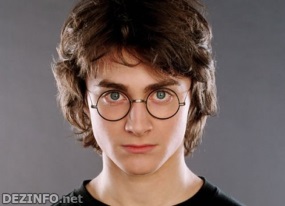 Can you guess  what the subject of our today’s lesson is.  What are we going to speak about?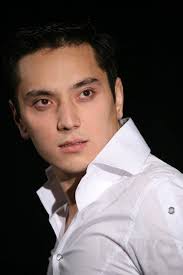 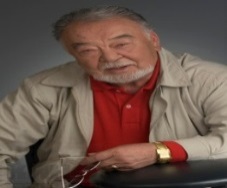 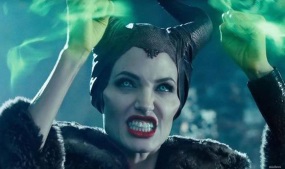 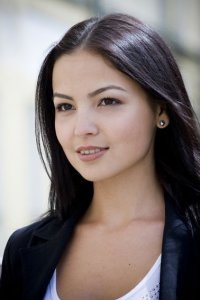 1.Do you watch films?2.How often do you watch films?3.What film genres do you like to watch?4.What film genres do you know?Descriptor: a learnera)	answers the questionsGREETINGTeacher greets students; students respond to greeting and take their places.Hello, children! How are you?  Previous learning  Favorite heroes Teacher sticks cards with a picture of film stars on the back of some pupils so they can`t see them and they ask questions to guess “Who is the hero?”. Lead-up: Look at the blackboard . You can see different pictures , different quotations by famous people. Can you guess  what the subject of our today’s lesson is.  What are we going to speak about?1.Do you watch films?2.How often do you watch films?3.What film genres do you like to watch?4.What film genres do you know?Descriptor: a learnera)	answers the questionsGREETINGTeacher greets students; students respond to greeting and take their places.Hello, children! How are you?  Previous learning  Favorite heroes Teacher sticks cards with a picture of film stars on the back of some pupils so they can`t see them and they ask questions to guess “Who is the hero?”. Lead-up: Look at the blackboard . You can see different pictures , different quotations by famous people. Can you guess  what the subject of our today’s lesson is.  What are we going to speak about?1.Do you watch films?2.How often do you watch films?3.What film genres do you like to watch?4.What film genres do you know?Descriptor: a learnera)	answers the questionsGREETINGTeacher greets students; students respond to greeting and take their places.Hello, children! How are you?  Previous learning  Favorite heroes Teacher sticks cards with a picture of film stars on the back of some pupils so they can`t see them and they ask questions to guess “Who is the hero?”. Lead-up: Look at the blackboard . You can see different pictures , different quotations by famous people. Can you guess  what the subject of our today’s lesson is.  What are we going to speak about?1.Do you watch films?2.How often do you watch films?3.What film genres do you like to watch?4.What film genres do you know?Descriptor: a learnera)	answers the questionsMiddleEndTask1 . Students  listen to the words and identify what topic they belong to? According to these words can you guess what is our theme?documentary, soap opera, drama showthe news, weather, quiz show, cartoonfashion show, chat show, sport gamecomedy show, play, film, children’s programmemusic programme, police drama, nature programmeVocabulary work.(English-English)  1. Plot --the story of a book, film, play  2. Scenario—a written outline of a film, novel, or stage work giving details of the plot and individual scenes  3. Budget –to show how to spend or to earn money   4.Special effects --special effects are illusions on visual tricks used in the film, TV, theatre, video, game   5. Genre  --a style of category of art, music or literature  6.  Director --The person who decides how  it will appear on stage or screen and who tells the actors and technical staff what to do in  a play, film or  TV  programme .Task 2.Pair work: Discuss with your partners films like or don`t like. Ex; My favorite film is… because….I like the film….. because…I don’t like the film…. because…   Descriptor: Gives an information about films he/she likes.Gives an information about films he/she doesn`t like.Task 2. Watch the extract of Kazakh film “Zhauzhurek min bala ”.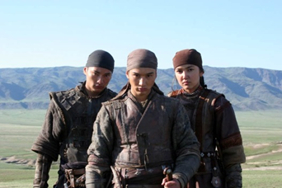  Define the genre of the film.Name and describe the main heroes. Say some words about the plot of the film.  Why is this film considered as the National Property?What is the title of the film?What type of film is it?Is the film based on a book?Who is the director of the film?Who plays the main parts in the film?Who are the main characters?Where does the action take place?Do you recommend to see it?Descriptors:Define the genre of the filmName and describe the main heroesSays some words about the plot of the film.  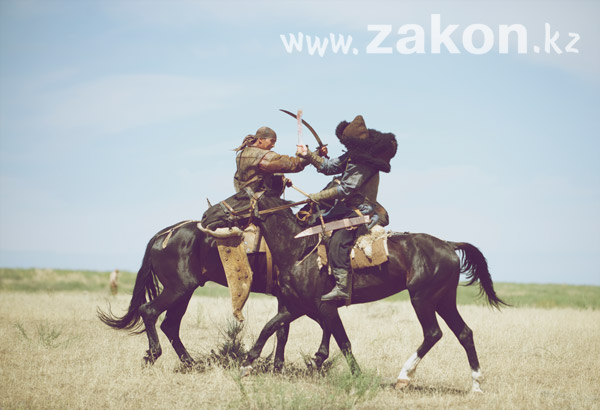 Task 3. Discuss in groups which films are worth to be seeing. Make your own criteria for the good film.(Presentation)Descriptors:Discuss or groups characteristics of a good film..Make their own criteria for the good film.(Presentation)Creativity Homework: Assess on the base of your criteria “ Taxi  ” Feedback : “Star alley”Leaners should show their mood with   Estimate “STAR ALLEY”Excellent- Clap your hands up Good- Clap your hands in front of youSatisfactory- Clap your hands downTask1 . Students  listen to the words and identify what topic they belong to? According to these words can you guess what is our theme?documentary, soap opera, drama showthe news, weather, quiz show, cartoonfashion show, chat show, sport gamecomedy show, play, film, children’s programmemusic programme, police drama, nature programmeVocabulary work.(English-English)  1. Plot --the story of a book, film, play  2. Scenario—a written outline of a film, novel, or stage work giving details of the plot and individual scenes  3. Budget –to show how to spend or to earn money   4.Special effects --special effects are illusions on visual tricks used in the film, TV, theatre, video, game   5. Genre  --a style of category of art, music or literature  6.  Director --The person who decides how  it will appear on stage or screen and who tells the actors and technical staff what to do in  a play, film or  TV  programme .Task 2.Pair work: Discuss with your partners films like or don`t like. Ex; My favorite film is… because….I like the film….. because…I don’t like the film…. because…   Descriptor: Gives an information about films he/she likes.Gives an information about films he/she doesn`t like.Task 2. Watch the extract of Kazakh film “Zhauzhurek min bala ”. Define the genre of the film.Name and describe the main heroes. Say some words about the plot of the film.  Why is this film considered as the National Property?What is the title of the film?What type of film is it?Is the film based on a book?Who is the director of the film?Who plays the main parts in the film?Who are the main characters?Where does the action take place?Do you recommend to see it?Descriptors:Define the genre of the filmName and describe the main heroesSays some words about the plot of the film.  Task 3. Discuss in groups which films are worth to be seeing. Make your own criteria for the good film.(Presentation)Descriptors:Discuss or groups characteristics of a good film..Make their own criteria for the good film.(Presentation)Creativity Homework: Assess on the base of your criteria “ Taxi  ” Feedback : “Star alley”Leaners should show their mood with   Estimate “STAR ALLEY”Excellent- Clap your hands up Good- Clap your hands in front of youSatisfactory- Clap your hands downTask1 . Students  listen to the words and identify what topic they belong to? According to these words can you guess what is our theme?documentary, soap opera, drama showthe news, weather, quiz show, cartoonfashion show, chat show, sport gamecomedy show, play, film, children’s programmemusic programme, police drama, nature programmeVocabulary work.(English-English)  1. Plot --the story of a book, film, play  2. Scenario—a written outline of a film, novel, or stage work giving details of the plot and individual scenes  3. Budget –to show how to spend or to earn money   4.Special effects --special effects are illusions on visual tricks used in the film, TV, theatre, video, game   5. Genre  --a style of category of art, music or literature  6.  Director --The person who decides how  it will appear on stage or screen and who tells the actors and technical staff what to do in  a play, film or  TV  programme .Task 2.Pair work: Discuss with your partners films like or don`t like. Ex; My favorite film is… because….I like the film….. because…I don’t like the film…. because…   Descriptor: Gives an information about films he/she likes.Gives an information about films he/she doesn`t like.Task 2. Watch the extract of Kazakh film “Zhauzhurek min bala ”. Define the genre of the film.Name and describe the main heroes. Say some words about the plot of the film.  Why is this film considered as the National Property?What is the title of the film?What type of film is it?Is the film based on a book?Who is the director of the film?Who plays the main parts in the film?Who are the main characters?Where does the action take place?Do you recommend to see it?Descriptors:Define the genre of the filmName and describe the main heroesSays some words about the plot of the film.  Task 3. Discuss in groups which films are worth to be seeing. Make your own criteria for the good film.(Presentation)Descriptors:Discuss or groups characteristics of a good film..Make their own criteria for the good film.(Presentation)Creativity Homework: Assess on the base of your criteria “ Taxi  ” Feedback : “Star alley”Leaners should show their mood with   Estimate “STAR ALLEY”Excellent- Clap your hands up Good- Clap your hands in front of youSatisfactory- Clap your hands downTask1 . Students  listen to the words and identify what topic they belong to? According to these words can you guess what is our theme?documentary, soap opera, drama showthe news, weather, quiz show, cartoonfashion show, chat show, sport gamecomedy show, play, film, children’s programmemusic programme, police drama, nature programmeVocabulary work.(English-English)  1. Plot --the story of a book, film, play  2. Scenario—a written outline of a film, novel, or stage work giving details of the plot and individual scenes  3. Budget –to show how to spend or to earn money   4.Special effects --special effects are illusions on visual tricks used in the film, TV, theatre, video, game   5. Genre  --a style of category of art, music or literature  6.  Director --The person who decides how  it will appear on stage or screen and who tells the actors and technical staff what to do in  a play, film or  TV  programme .Task 2.Pair work: Discuss with your partners films like or don`t like. Ex; My favorite film is… because….I like the film….. because…I don’t like the film…. because…   Descriptor: Gives an information about films he/she likes.Gives an information about films he/she doesn`t like.Task 2. Watch the extract of Kazakh film “Zhauzhurek min bala ”. Define the genre of the film.Name and describe the main heroes. Say some words about the plot of the film.  Why is this film considered as the National Property?What is the title of the film?What type of film is it?Is the film based on a book?Who is the director of the film?Who plays the main parts in the film?Who are the main characters?Where does the action take place?Do you recommend to see it?Descriptors:Define the genre of the filmName and describe the main heroesSays some words about the plot of the film.  Task 3. Discuss in groups which films are worth to be seeing. Make your own criteria for the good film.(Presentation)Descriptors:Discuss or groups characteristics of a good film..Make their own criteria for the good film.(Presentation)Creativity Homework: Assess on the base of your criteria “ Taxi  ” Feedback : “Star alley”Leaners should show their mood with   Estimate “STAR ALLEY”Excellent- Clap your hands up Good- Clap your hands in front of youSatisfactory- Clap your hands downCards,Pictures,Photos.http//kino24.kzAdditional informationAdditional informationAdditional informationAdditional informationAdditional informationAdditional informationDifferentiation – how do you plan to give more support? How do you plan to challenge the more able learners?Differentiation – how do you plan to give more support? How do you plan to challenge the more able learners?Differentiation – how do you plan to give more support? How do you plan to challenge the more able learners?Differentiation – how do you plan to give more support? How do you plan to challenge the more able learners?Assessment – how are you planning to check learners’ learning?Health and safety check
ICT links
More able learners will be Think up in groups which films are worth to be seeing.More support will be given to weaker learners Pronounce and understand the key words and phrases : I like /don’t like …because ;describe photos of actors and actresses.More able learners will be Think up in groups which films are worth to be seeing.More support will be given to weaker learners Pronounce and understand the key words and phrases : I like /don’t like …because ;describe photos of actors and actresses.More able learners will be Think up in groups which films are worth to be seeing.More support will be given to weaker learners Pronounce and understand the key words and phrases : I like /don’t like …because ;describe photos of actors and actresses.More able learners will be Think up in groups which films are worth to be seeing.More support will be given to weaker learners Pronounce and understand the key words and phrases : I like /don’t like …because ;describe photos of actors and actresses.through questioning and the redirecting of questioning in feedback activitiesthrough observation in speaking  skillsthrough formative taskWhite board is used no more than 10 minutesUse water based pensHealth promoting techniquesBreaks and physical activities used.Points from Safety rules used at this lesson.Use video 5 minutes ReflectionWere the lesson objectives/learning objectives realistic? What did the learners learn today? What was the learning atmosphere like? Did my planned differentiation work well? Did I stick to timings? What changes did I make from my plan and why? ReflectionWere the lesson objectives/learning objectives realistic? What did the learners learn today? What was the learning atmosphere like? Did my planned differentiation work well? Did I stick to timings? What changes did I make from my plan and why?Use the space below to reflect on your lesson. Answer the most relevant questions from the box on the left about your lesson.  STAR ALLEYLeaners should show their mood with   Estimate “STAR ALLEY”Excellent- Clap your hands up Good- Clap your hands in front of youSatisfactory- Clap your hands downUse the space below to reflect on your lesson. Answer the most relevant questions from the box on the left about your lesson.  STAR ALLEYLeaners should show their mood with   Estimate “STAR ALLEY”Excellent- Clap your hands up Good- Clap your hands in front of youSatisfactory- Clap your hands downUse the space below to reflect on your lesson. Answer the most relevant questions from the box on the left about your lesson.  STAR ALLEYLeaners should show their mood with   Estimate “STAR ALLEY”Excellent- Clap your hands up Good- Clap your hands in front of youSatisfactory- Clap your hands downUse the space below to reflect on your lesson. Answer the most relevant questions from the box on the left about your lesson.  STAR ALLEYLeaners should show their mood with   Estimate “STAR ALLEY”Excellent- Clap your hands up Good- Clap your hands in front of youSatisfactory- Clap your hands down ReflectionWere the lesson objectives/learning objectives realistic? What did the learners learn today? What was the learning atmosphere like? Did my planned differentiation work well? Did I stick to timings? What changes did I make from my plan and why? ReflectionWere the lesson objectives/learning objectives realistic? What did the learners learn today? What was the learning atmosphere like? Did my planned differentiation work well? Did I stick to timings? What changes did I make from my plan and why?Summary evaluationWhat two things went really well (consider both teaching and learning)?1:2:What two things would have improved the lesson (consider both teaching and learning)?1: 2:What have I learned from this lesson about the class or individuals that will inform my next lesson?Summary evaluationWhat two things went really well (consider both teaching and learning)?1:2:What two things would have improved the lesson (consider both teaching and learning)?1: 2:What have I learned from this lesson about the class or individuals that will inform my next lesson?Summary evaluationWhat two things went really well (consider both teaching and learning)?1:2:What two things would have improved the lesson (consider both teaching and learning)?1: 2:What have I learned from this lesson about the class or individuals that will inform my next lesson?Summary evaluationWhat two things went really well (consider both teaching and learning)?1:2:What two things would have improved the lesson (consider both teaching and learning)?1: 2:What have I learned from this lesson about the class or individuals that will inform my next lesson?Summary evaluationWhat two things went really well (consider both teaching and learning)?1:2:What two things would have improved the lesson (consider both teaching and learning)?1: 2:What have I learned from this lesson about the class or individuals that will inform my next lesson?Summary evaluationWhat two things went really well (consider both teaching and learning)?1:2:What two things would have improved the lesson (consider both teaching and learning)?1: 2:What have I learned from this lesson about the class or individuals that will inform my next lesson?